HISTORY QUESTIONNAIRE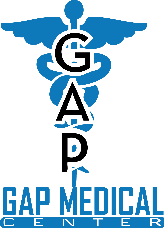 All questions contained in this questionnaire are strictly confidential and will become a part of your medical record.        Name: _________________________________                Date: _______________            I understand that GAP Medical Center provides urgent care services and I am responsible to have my own            primary care physician for complete preventive care services.Name: ______________________________________               Name: __________________________________                                                  (Print)                                                                                                       (Signature) Date: _______________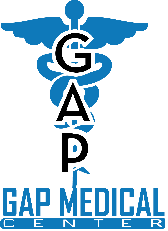 Allergies to medicationsAllergies to medicationsName the Drug Reactions You Had □ NoneList your prescribed drugs and over-the-counter- drugs, such as vitamins and inhalers 	List your prescribed drugs and over-the-counter- drugs, such as vitamins and inhalers 	List your prescribed drugs and over-the-counter- drugs, such as vitamins and inhalers 	Name the Drug Dose How often do you take it? □ NoneMedical problems diagnosed:   □ NoneMedical problems diagnosed:   □ NoneMedical problems diagnosed:   □ None□   High Blood Pressure □   High Cholesterol □   Diabetes □   Asthma □   Heart Disease □   Kidney Disease □   COPD□   Strokes □   Drug Addiction □  Arthritis                                                 □  Thyroid          Other:SurgeriesSurgeriesSurgeriesSurgery  YearHospital □ noneOther hospitalizations Other hospitalizations Other hospitalizations Year Reason Hospital Childhood illness: □ Measles    □ Mumps    □ Rubella    □ Chickenpox    □ Rheumatic Fever    □ Polio Childhood illness: Other:                                                                                                                        □ noneImmunizations and dates: □   Tetanus□   PneumoniaImmunizations and dates: □   Hepatitis□   ChickenpoxImmunizations and dates: □   Influenza □   MMR   ( Measles, Mumps, Rubella )FAMILY HEALTH HISTORYFAMILY HEALTH HISTORYFAMILY HEALTH HISTORYFAMILY HEALTH HISTORYFAMILY HEALTH HISTORYFAMILY HEALTH HISTORYAgeSignificant health problemsSignificant health problemsAgeSignificant health problems Father Children □ M □ FMother Children □ M □ FSibling □ M □ FChildren □ M □ FSibling □ M □ FChildren □ M □ FSibling □ M □ FGrandmotherSibling □ M □ FGrandfatherSibling □ M □ FGrandmotherSibling □ M □ FGrandfather What type of work do you do?Do you consume alcohol? If yes, how much and how often?□ No       □ YesDo you consume caffeine? If yes, how much and how often?□ No       □ YesDo you use tobacco? If yes, how much and how often?□ No       □ YesReason for visit:  